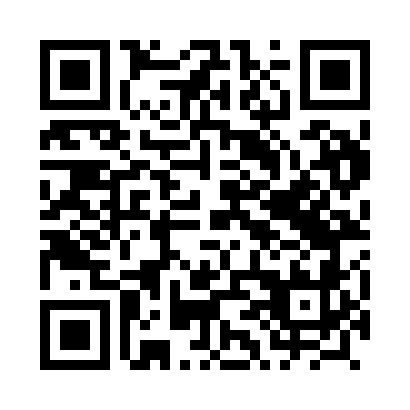 Prayer times for Krzemlin, PolandWed 1 May 2024 - Fri 31 May 2024High Latitude Method: Angle Based RulePrayer Calculation Method: Muslim World LeagueAsar Calculation Method: HanafiPrayer times provided by https://www.salahtimes.comDateDayFajrSunriseDhuhrAsrMaghribIsha1Wed2:455:2612:586:078:3011:002Thu2:455:2412:576:088:3111:023Fri2:445:2312:576:098:3311:034Sat2:435:2112:576:108:3511:045Sun2:425:1912:576:118:3711:046Mon2:415:1712:576:128:3811:057Tue2:405:1512:576:138:4011:068Wed2:405:1312:576:148:4211:079Thu2:395:1112:576:158:4311:0710Fri2:385:1012:576:168:4511:0811Sat2:385:0812:576:178:4711:0912Sun2:375:0612:576:188:4811:0913Mon2:365:0412:576:198:5011:1014Tue2:355:0312:576:208:5211:1115Wed2:355:0112:576:218:5311:1216Thu2:345:0012:576:228:5511:1217Fri2:344:5812:576:238:5611:1318Sat2:334:5712:576:238:5811:1419Sun2:334:5512:576:249:0011:1420Mon2:324:5412:576:259:0111:1521Tue2:314:5212:576:269:0311:1622Wed2:314:5112:576:279:0411:1623Thu2:304:5012:576:289:0511:1724Fri2:304:4912:576:299:0711:1825Sat2:304:4712:576:299:0811:1826Sun2:294:4612:586:309:1011:1927Mon2:294:4512:586:319:1111:2028Tue2:284:4412:586:329:1211:2029Wed2:284:4312:586:339:1411:2130Thu2:284:4212:586:339:1511:2131Fri2:284:4112:586:349:1611:22